District of ColumbiaOffice of the State Superintendent of Education
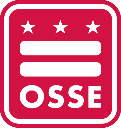 Special Education Enhancement Fund (SEEF) Competitive GrantJOINT AGREEMENTBetween[THIRD PARTY NONPROFIT ORGANIZATION OR NONPUBLIC SCHOOL NAME]AND[LOCAL EDUCATION AGENCY NAME]This Joint Agreement outlines the responsibilities of Third Party Nonprofit Organization or Nonpublic School (“Third Party”) and Local Education Agency (“LEA”) as required by the Request for Applications for the Special Education Enhancement Fund (SEEF) Competitive Grant. Third Party and LEA intend to enter into an arrangement to plan and implement programs and services to improve outcomes for students with disabilities at one or more LEAs with funding received under the DC Office of the State Superintendent SEEF Competitive Grants. Under this arrangement, Third Party and LEA will plan and implement programs and services such that:[Describe the details of the proposed programs/services, length of time, and schools to be served.]The Third Party, [Nonprofit or Nonpublic School Name], agrees to:[List the duties, roles, and responsibilities of the Third Party.]As a partner, [LEA Name], agrees to:[List the duties, roles, and responsibilities of the partnering LEA.]The signatories below certify agreement to these terms.(Signature)								(Signature)(Date)									(Date)